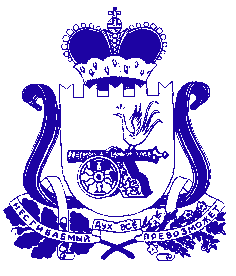                                   СОВЕТ  ДЕПУТАТОВ                        МАЛЕЕВСКОГО  СЕЛЬСКОГО ПОСЕЛЕНИЯКРАСНИНСКОГО РАЙОНА  СМОЛЕНСКОЙ  ОБЛАСТИ                                             Р Е Ш Е Н И Еот 15 ноября 2019  года                                                                  № 25О проекте бюджета Малеевскогосельского поселения Краснинскогорайона Смоленской области на 2020 годи плановый период 2021 и 2022 годов Рассмотрев представленный Администрацией Малеевского сельского поселения Краснинского района Смоленской области проект бюджетаМалеевского сельского поселения Краснинского района Смоленской областина 2020 год и плановый период 2021 и 2022 годов  , Совет депутатов Малеевского сельского поселения Краснинского района Смоленской областиРЕШИЛ :1.   Проект бюджета Малеевского сельского поселения Краснинского района Смоленской области на 2020  год и плановый период 2021 и 2022 годов  принять к рассмотрению.2.   Назначить публичные слушания по проекту бюджета Малеевского сельского поселения Краснинского района Смоленской области на 2020 год и плановый период 2021 и 2022 годов  на 3 декабря 2019 года в  10-00 часов в здании Администрации Малеевского сельского поселения Краснинского района Смоленской области по адресу : Смоленская область Краснинский район д.Малеево ул.Садовая  д.5.3. Опубликовать проект  бюджета Малеевского сельского поселения Краснинского района Смоленской области на 2020  год  и плановый период 2021 и 2022 годов в районной газете «Краснинский край».Глава муниципального образованияМалеевского сельского поселенияКраснинского района Смоленской области                         С.А.Трофимова